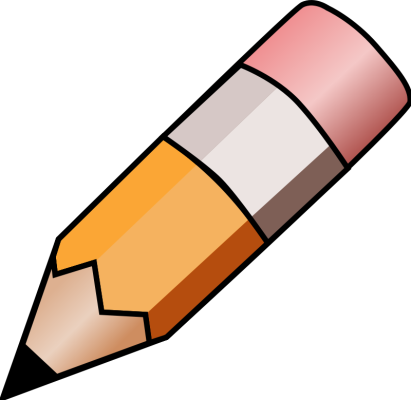 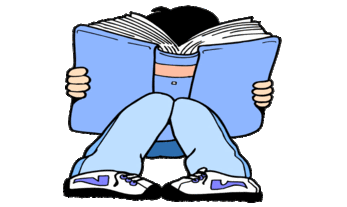 YEAR 4 HOME LEARNING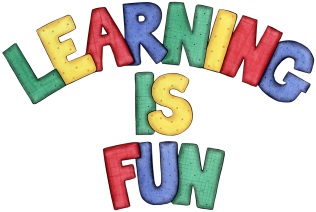 YEAR 4 HOME LEARNINGDate Set15.02.19Date Due27.02.19MathleticsThis week will be focussing on estimating sums. All activities can be found on matheletics.com. Every child has their username and passwords in their reading records.SpellodromeWritingThis week children will be focusing suffixes - ly, silent hSpelling can also be found on spellodrome.comusuallygentlyassemblybubblycrumblyprobablynoblywhowhirlspaghettirhythmicrhinocerosghastlyheirrhubarbshepherdlanguageinterpretstraightenWriting taskYour task this week is to create an orangutan rehabilitation centre. You can create a 3D model or you can draw a plan. Then, you need to create a leaflet that explains how we can take better care of our planet and protect this endangered species.ReadingRecommended daily reading time:KS2 40 minutes.Home Learning ProjectDate Set:                       N/A                             Date Due:GreekPlease go to Greek Class Blog for Greek Home LearningGreek Class - St Cyprian's Greek Orthodox Primary Academy